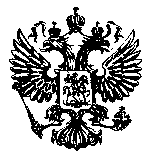 СК РоссииСледственное управление по Курганской областиПРИКАЗ15.11.2012							                     			№56Курган Об образовании Общественного совета при следственном управленииВ целях привлечения представителей общественных организаций, профессиональных и творческих объединений к разработке основных направлений государственной политики по вопросам, относящимся к установленной сфере деятельности следственного управления, претворения в жизнь принципа гласности и открытости деятельности следственных органов следственного управления, защиты прав и свобод граждан Российской Федерации, повышения духовно-нравственного потенциала работников следственного управления, руководствуясь п.8 Положения о следственном управлении от 15.02.2011, ПРИКАЗЫВАЮ:1. Создать Общественный совет при следственном управлении.2. Утвердить Положение об Общественном совете (прилагается).Контроль за исполнением настоящего приказа оставляю за собой.Приказ направить руководителям аппарата следственного управления, руководителям следственных отделов, входящих в систему следственного управления, которым ознакомить с ним подчиненных сотрудников.Приложение: на 3л.Руководительследственного управления  генерал-майор юстиции                                                                          Д.Н. Чернятьев УТВЕРЖДЕНОприказом следственного управления№56 от «15» ноября 2012г.Положениеоб Общественном совете при следственном управленииI. Общие положения1. Общественный совет при следственном управлении Следственного комитета Российской Федерации по Курганской области (далее – Общественный совет) является совещательным органом при следственном управлении Следственного комитета Российской Федерации по Курганской области (далее – следственное управление), решения которого носят рекомендательный характер.2. Общественный совет обеспечивает взаимодействие граждан Российской Федерации с следственным управлением в целях привлечения представителей общественных, профессиональных, творческих, правозащитных и иных организаций и объединений к разработке основных направлений политики по вопросам, относящимся к установленной сфере деятельности следственного управления, претворения в жизнь принципа гласности и открытости деятельности органов Следственного комитета Российской Федерации, защиты прав и свобод граждан Российской Федерации, повышения духовно-нравственного потенциала сотрудников следственного управления.3. Правовую основу деятельности Общественного совета составляют Конституция Российской Федерации, общепризнанные принципы и нормы международного права, международные договоры Российской Федерации, федеральные конституционные законы, федеральные законы, указы и распоряжения Президента Российской Федерации, постановления и распоряжения Правительства Российской Федерации, нормативные правовые акты Следственного комитета Российской Федерации, а также настоящее Положение.II. Цели и задачи Общественного совета1. Общественный совет призван обеспечить согласование общественно значимых интересов граждан Российской Федерации, общественных, правозащитных, религиозных и иных организаций, органов государственной власти и органов местного самоуправления для решения наиболее важных вопросов в сфере деятельности Следственного комитета Российской Федерации, защиты прав и свобод граждан Российской Федерации, демократических принципов развития гражданского общества в Российской Федерации.2. Основными направлениями деятельности Общественного совета являются:2.1. Привлечение граждан, общественных, правозащитных, научных, творческих, религиозных и иных организаций к участию в реализации государственной политики в сфере деятельности Следственного комитета Российской Федерации;2.2. Участие в пределах компетенции в разработке и рассмотрении концепций, программ, гражданских и общественных инициатив по наиболее актуальным вопросам деятельности Следственного комитета Российской Федерации в области уголовного судопроизводства, защиты прав и свобод граждан;2.3. Выработка рекомендаций следственному управлению при определении приоритетов в области государственной поддержки общественных и иных объединений, деятельность которых направлена на развитие гражданского общества в Российской Федерации;2.4. Содействие в решении вопросов социальной поддержки работников Следственного комитета Российской Федерации, федеральных государственных гражданских служащих и пенсионеров Следственного комитета Российской Федерации;2.5. Проведение общественной экспертизы проектов нормативных правовых актов, касающихся вопросов установленной сферы деятельности Следственного комитета Российской Федерации;2.6. Привлечение представителей средств массовой информации в интересах всестороннего и объективного информирования населения об актуальных вопросах деятельности следственного управления.III. Порядок формирования и деятельности Общественного совета1. Общественный совет формируется на основе добровольного участия в его деятельности граждан Российской Федерации, в соответствии с требованиями Указа Президента Российской Федерации от 04.08.2006 № 842 «О порядке образования общественных советов при федеральных министерствах, федеральных службах и федеральных агентствах, руководство деятельностью которых осуществляет Президент Российской Федерации, при федеральных службах и федеральных агентствах, подведомственных этим федеральным министерствам».2. Персональный состав Общественного совета утверждается приказом руководителя следственного управления.3. Порядок деятельности Общественного совета определяется Регламентом Общественного совета, который утверждается руководителем следственного управления по представлению Общественного совета.4. Регламентом Общественного совета устанавливаются:4.1. Полномочия и порядок деятельности Общественного совета;4.2. Порядок участия членов Общественного совета в его деятельности;4.3. Порядок взаимодействия с подразделениями следственного управления;4.4. Сроки и порядок проведения заседаний Общественного совета;4.5. Порядок прекращения и приостановления полномочий членов Общественного совета;4.6. Формы и порядок принятия решений Общественного совета;4.7. Порядок привлечения к работе Общественного совета граждан, общественных и иных объединений, представители которых не вошли в его состав, и формы их взаимодействия с Общественным советом;4.8. Порядок подготовки и проведения мероприятий в Общественном совете;4.9. Иные вопросы внутренней организации и порядка деятельности Общественного совета.